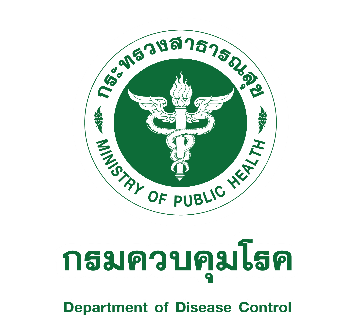 คำประกาศเกี่ยวกับความเป็นส่วนตัวสำหรับผู้สมัครงานและผู้ปฏิบัติงานปรับปรุงครั้งล่าสุด: [21.03.2566]		กรมควบคุมโรค กระทรวงสาธารณสุข (ซึ่งต่อไปในประกาศนี้ เรียกว่า “กรมควบคุมโรค”) ตระหนักและให้ความสำคัญกับการคุ้มครองข้อมูลส่วนบุคคลของบุคคลผู้ที่สมัครงานกับกรมควบคุมโรค และบุคคลผู้ที่ได้รับการบรรจุเป็นผู้ปฏิบัติงานของกรมควบคุมโรค และถือปฏิบัติอย่างเคร่งครัด              ในเรื่องการเคารพสิทธิความเป็นส่วนตัวของผู้สมัครและผู้ปฏิบัติงานเป็นสำคัญ		คำประกาศเกี่ยวกับความเป็นส่วนตัว (“ประกาศ”) ฉบับนี้จึงถูกจัดทำขึ้นเพื่อให้ท่านในฐานะผู้สมัครงานและผู้ปฏิบัติงาน ได้ทราบและเข้าใจรูปแบบ วัตถุประสงค์ วิธีการเก็บรวบรวม ใช้ หรือเปิดเผย (รวมเรียกว่า “ประมวลผล”) ข้อมูลส่วนบุคคล รวมทั้งสิทธิต่าง ๆ ของท่านภายใต้พระราชบัญญัติคุ้มครองข้อมูลส่วนบุคคล พ.ศ. 2562		ทั้งนี้ การประมวลผลข้อมูลส่วนบุคคลของท่านตามวัตถุประสงค์ในประกาศนี้ กรมควบคุมโรคดำเนินการในฐานะผู้ควบคุมข้อมูลส่วนบุคคล (Data Controller) ซึ่งหมายความว่า กรมควบคุมโรคเป็นผู้มีอำนาจหน้าที่ตัดสินใจเกี่ยวกับการเก็บรวบรวม ใช้ หรือเปิดเผยข้อมูลส่วนบุคคล		คำนิยาม	“ข้อมูลส่วนบุคคล” หมายความว่า ข้อมูลเกี่ยวกับบุคคลซึ่งทำให้สามารถระบุตัวบุคคลนั้นได้ไม่ว่าทางตรงหรือทางอ้อม แต่ไม่รวมถึงข้อมูลของผู้ถึงแก่กรรมโดยเฉพาะ“กรมควบคุมโรค” หมายความว่า กรมควบคุมโรค กระทรวงสาธารณสุข“ผู้ปฏิบัติงาน” หมายความว่า เจ้าหน้าที่ และผู้ปฏิบัติงานของกรมควบคุมโรค            ตามมาตรา 34 แห่งพระราชกฤษฎีกาจัดตั้งกรมควบคุมโรค พ.ศ. 2561		กรมควบคุมโรค ดำเนินการเกี่ยวกับการเก็บรวบรวม ใช้ หรือเปิดเผยข้อมูลส่วนบุคคล   ของท่าน ดังนี้		1. ฐานกฎหมายในการประมวลผลข้อมูลส่วนบุคคล		    1.1 กรมควบคุมโรค เก็บรวบรวมข้อมูลส่วนบุคคลของท่าน ภายใต้ฐานกฎหมาย     ดังมีรายละเอียดต่อไปนี้1) ความจำเป็นในการปฏิบัติตามสัญญาหรือความจำเป็นในการดำเนินการ     เพื่อเข้าทำสัญญาที่ท่านเป็นคู่สัญญากับกรมควบคุมโรค เช่น สัญญาจ้าง โดยข้อมูลส่วนบุคคลของท่าน       มีความจำเป็นอย่างยิ่งเพื่อประกอบการทำสัญญาจ้าง และการดำเนินการในส่วนที่เกี่ยวข้อง                   กับการเป็นผู้ปฏิบัติงานของกรมควบคุมโรค เช่น การประเมินผล การจัดสวัสดิการ วันหยุด วันลา          การจัดทำประกันภัยกลุ่ม สิทธิประโยชน์ และการบริหารจัดการด้านการสมัครงาน และการจ้างแรงงาน  ซึ่งการ...- 2 -ซึ่งการที่ท่านไม่ให้ข้อมูลส่วนบุคคลที่มีความจำเป็นดังกล่าว จะมีผลทำให้กรมควบคุมโรค ไม่สามารถดำเนินการรับสมัครงาน และจ้างแรงงานได้2) ความจำเป็นเพื่อการปฏิบัติตามกฎหมาย เช่น พระราชบัญญัติองค์การมหาชน พ.ศ. 2542 โดยเฉพาะบทบัญญัติเกี่ยวกับคุณสมบัติเจ้าหน้าที่องค์การมหาชน มาตรา 28 35 และ 38 รวมถึงระเบียบ ประกาศหรือข้อบังคับเกี่ยวกับการบริหารงานบุคคลที่ออกตามความพระราชบัญญัติดังกล่าว การบริหารจัดการด้านภาษีอากรของผู้ปฏิบัติงาน รวมถึงการปฏิบัติตามคำสั่งศาล เป็นต้น3)	 ความจำเป็นในการดำเนินงานตามภารกิจสาธารณะ หรือการใช้อำนาจรัฐ      ที่กรมควบคุมโรค ได้รับภายใต้พระราชกฤษฎีกาจัดตั้งกรมควบคุมโรค พ.ศ. 2561 โดยเฉพาะบทบัญญัติเกี่ยวกับคุณสมบัติเจ้าหน้าที่ ตามมาตรา 35 รวมถึงระเบียบ ประกาศหรือข้อบังคับเกี่ยวกับการบริหารงานบุคคลที่ออกตามความพระราชกฤษฎีกาดังกล่าว			4) ความจำเป็นเพื่อประโยชน์โดยชอบด้วยกฎหมายของกรมควบคุมโรค          โดยประโยชน์ดังกล่าวมีความสำคัญไม่น้อยไปกว่าสิทธิขั้นพื้นฐานในข้อมูลส่วนบุคคลของท่าน เช่น          การดำเนินการเพื่อรักษาความปลอดภัยอาคารสถานที่ในความดูแลของกรมควบคุมโรค หรือการเก็บรวบรวมข้อมูลส่วนบุคคลของท่านก่อนเข้าสู่กระบวนการทำสัญญา การตรวจสอบรายชื่อผู้ล้มละลาย       การตรวจสอบประวัติการทำงานย้อนหลังจากแหล่งข้อมูลอื่น การวิเคราะห์ความเหมาะสม เปรียบเทียบ คัดเลือกผู้สมัครงาน รวมถึงการบริหารจัดการหรือกิจกรรมภายในของกรมควบคุมโรค เป็นต้น			5) ได้รับความยินยอมที่สมบูรณ์จากท่าน ในการประมวลผลข้อมูลส่วนบุคคล     ที่จำเป็น ต้องได้รับความยินยอมของท่าน เช่น การตรวจประวัติอาชญากรรม การเก็บข้อมูลชีวภาพ       เพื่อการลงทะเบียนเข้าออกงาน การจัดการสื่อโฆษณาหรือประชาสัมพันธ์ของกรมควบคุมโรค                ซึ่งมีผู้ปฏิบัติงานปรากฎเป็นส่วนหนึ่งส่วนใด การประกาศวันเกิด หรือการแสดงความอาลัยเกี่ยวกับ     ความสูญเสียบุคคลในครอบครัวของผู้ปฏิบัติงาน เป็นต้น1.2 กรมควบคุมโรค เก็บรวบรวมข้อมูลส่วนบุคคลที่อ่อนไหวตามมาตรา 26           แห่งพระราชบัญญัติคุ้มครองข้อมูลส่วนบุคคล พ.ศ. 2562 ซึ่งเข้าเงื่อนไขที่ไม่จำเป็นต้องได้รับความยินยอม                            โดยชัดแจ้ง เพื่อวัตถุประสงค์ดังรายละเอียดต่อไปนี้			1) เป็นการจำเป็นในการปฏิบัติตามกฎหมายเพื่อให้บรรลุวัตถุประสงค์      เกี่ยวกับการคุ้มครองแรงงาน ซึ่งการเก็บรวบรวมข้อมูลดังกล่าวเป็นสิ่งจำเป็นในการปฏิบัติหน้าที่            ของกรมควบคุมโรค ตามพระราชบัญญัติองค์การมหาชน พ.ศ. 2542 รวมถึงระเบียบ ประกาศหรือข้อบังคับที่เกี่ยวข้อง เพื่อการดำเนินการตามกฎหมายที่กำหนดคุณสมบัติผู้ปฏิบัติงานของกรมควบคุมโรค		2. วัตถุประสงค์ในการเก็บรวบรวมและใช้ข้อมูลส่วนบุคคลของท่าน		กรมควบคุมโรค ดำเนินการเก็บรวบรวมข้อมูลส่วนบุคคลของท่าน เพื่อวัตถุประสงค์       ดังรายละเอียดต่อไปนี้2.1 เพื่อการรับสมัครงานที่ดำเนินการโดยกรมควบคุมโรค ซึ่งผู้สมัครงานดำเนินการ  ติดต่อเข้ามา ด้วยตนเอง หรือเป็นการประกาศรับสมัครภายในกรมควบคุมโรค2.2 การตรวจสอบ...- 3 -2.2 การตรวจสอบคุณสมบัติของผู้สมัครงาน เช่น อายุ สัญชาติ การตรวจสอบว่า         เป็นบุคคลล้มละลาย ประวัติอาชญากรรม ประวัติการถูกไล่ออก ปลดออกหรือให้ออกจากราชการ         การมีส่วนได้เสียในกิจการที่กระทำกับหรือแข่งขันกับกิจการของกรมควบคุมโรค เป็นต้น2.3 เพื่อดำเนินการสัมภาษณ์งาน วิเคราะห์ตรวจสอบประวัติการศึกษา       ประสบการณ์ทำงานที่เกี่ยวข้อง2.4 	เก็บรักษาไว้เพื่อพิจารณาตำแหน่งงานที่เปิดรับใหม่ในอนาคต สำหรับผู้สมัครงาน      ที่ไม่ได้รับการบรรจุเป็นผู้ปฏิบัติงาน2.5 	ดำเนินการบรรจุ ขึ้นทะเบียนเป็นผู้ปฏิบัติงาน จัดเตรียมบัตรประจำตัว        เครื่องใช้ อุปกรณ์ คอมพิวเตอร์ โทรศัพท์มือถือ อีเมล username password ของระบบต่าง ๆ ของกรมควบคุมโรคเพื่อเตรียมความพร้อมในการปฏิบัติงาน2.6 	เพื่อการจัดการและดำเนินการที่เกี่ยวข้องกับสวัสดิการ และสิทธิประโยชน์             ของผู้ปฏิบัติงาน และครอบครัว 2.7 	การบริหารจัดการเรื่องเงินเดือน ค่าตอบแทนพิเศษ ค่าล่วงเวลา ค่าที่พัก            ค่าเดินทาง รวมถึงกองทุนสำรองเลี้ยงชีพและผลประโยชน์อื่น ๆ ของผู้ปฏิบัติงาน2.8 บริหารจัดการด้านภาษีของผู้ปฏิบัติงาน เช่น ภาษีเงินได้หัก ณ ที่จ่าย2.9 การรักษาความปลอดภัยของอาคารสถานที่ และทรัพย์สินอื่น ๆ ของกรมควบคุมโรค2.10	 การบริหารจัดการด้านกิจกรรมของผู้ปฏิบัติงาน เช่น งานเลี้ยงปีใหม่ การดูงาน สัมมนา หรืองานสังสรรค์อื่น ๆ ที่จัดให้แก่ผู้ปฏิบัติงาน2.11 การลงเวลาปฏิบัติงาน การบริหารจัดการด้านวันหยุด วันลา ขาดงาน สาย2.12 	การบริหารจัดการด้านสื่อโฆษณา ประชาสัมพันธ์ ซึ่งมีผู้ปฏิบัติงานเป็นพรีเซ็นเตอร์ หรือปรากฎเป็นส่วนใดส่วนหนึ่งของสื่อโฆษณา ประชาสัมพันธ์ของกรมควบคุมโรค2.13	 ประกาศผู้ปฏิบัติงานใหม่ ผู้ปฏิบัติงานดีเด่น หรือได้รับการคัดเลือก                 เป็นผู้ปฏิบัติงานดีเด่น ประกาศครบอายุการทำงาน ประกาศเกี่ยวกับการเลื่อนตำแหน่ง และการย้ายหน่วยงานของผู้ปฏิบัติงาน2.14 การกำหนดเป้าหมายในการทำงาน ประเมินผลการทำงานของผู้ปฏิบัติงาน         การพิจารณาปรับตำแหน่ง ปรับเงินเดือน และพิจารณาเรื่องค่าตอบแทนพิเศษ2.15 การเข้ารับการอบรม และการสอบวัดความรู้สำหรับผู้ปฏิบัติงาน2.16	 การตรวจสอบ สืบสวนสอบสวนพฤติกรรมทุจริต หรือขัดต่อกฎหมาย กฎระเบียบ และข้อบังคับการทำงานของกรมควบคุมโรค การพิจารณาและลงโทษทางวินัย หรือการใช้สิทธิตามสัญญาหรือกฎหมาย2.17	 การส่งรายงานข้อมูลเกี่ยวกับการทุจริตของผู้ปฏิบัติงานให้แก่หน่วยงาน       กำกับดูแล และหน่วยงานที่มีอำนาจตามที่มีกฎหมายกำหนด เช่น กรมควบคุมโรคตำรวจ กรมควบคุมโรคป้องกันและปราบปรามการฟอกเงิน กรมควบคุมโรคคณะกรรมการป้องกันและปราบปรามการทุจริตแห่งชาติ กรมสรรพากร กรมบังคับคดี กรมควบคุมโรคตำรวจแห่งชาติ เป็นต้น3. ข้อมูล...- 4 -3. ข้อมูลส่วนบุคคลที่กรมควบคุมโรคเก็บรวบรวม 		เพื่อวัตถุประสงค์ตามที่ได้แจ้งในข้อ 2. กรมควบคุมโรคเก็บรวบรวมข้อมูลส่วนบุคคล     ของท่าน มีรายละเอียดดังต่อไปนี้3.1. แหล่งข้อมูลและรายการข้อมูลส่วนบุคคลที่เก็บรวบรวม มีดังนี้		4. การเปิดเผยข้อมูลส่วนบุคคลของท่าน		กรมควบคุมโรค อาจเปิดเผยข้อมูลส่วนบุคคลของท่านต่อบุคคลหรือนิติบุคคล       ประเภทดังต่อไปนี้ 4.1 บริษัทประกันภัย เพื่อการจัดทำประกันภัยกลุ่มให้แก่ผู้ปฏิบัติงานของกรมควบคุมโรค4.2 เจ้าหน้าที่ของรัฐหรือหน่วยงานที่มีอำนาจหน้าที่ หรือมีคำสั่งโดยชอบด้วยกฎหมาย 
เพื่อดำเนินการตามที่กฎหมายกำหนด เช่น การรายงานข้อมูลที่กฎหมายกำหนด หรือการเปิดเผยข้อมูล
ส่วนบุคคลตามคำสั่งศาล เป็นต้น4.3 	คู่สัญญา พันธมิตรหรือองค์กรอื่น ๆ ที่เกี่ยวข้องในการดำเนินการของ               กรมควบคุมโรค เช่น สถานศึกษา สถานฝึกอบรม องค์กรเอกชนซึ่งเป็นคู่สัญญา โรงแรม วัด มูลนิธิ เป็นต้น		5. สิทธิตามพระราชบัญญัติคุ้มครองข้อมูลส่วนบุคคล พ.ศ. 2562 ของท่าน		พระราชบัญญัติคุ้มครองข้อมูลส่วนบุคคล พ.ศ. 2562 มีวัตถุประสงค์เพื่อให้ข้อมูล        ส่วนบุคคลของท่านอยู่ในความควบคุมของท่านได้มากขึ้น โดยท่านสามารถใช้สิทธิตามพระราชบัญญัติคุ้มครองข้อมูลส่วนบุคคล พ.ศ. 2562 เมื่อบทบัญญัติในส่วนที่เกี่ยวกับสิทธิของเจ้าของข้อมูลส่วนบุคคล      มีผลใช้บังคับ ซึ่งมีรายละเอียดดังต่อไปนี้5.1 สิทธิในการ...- 4 -5.1	 สิทธิในการเข้าถึง รับสำเนาข้อมูลส่วนบุคคลของท่าน รวมถึงขอให้เปิดเผย      ที่มาของข้อมูลส่วนบุคคลของท่านที่กรมควบคุมโรคเก็บรวบรวม โดยไม่ได้รับความยินยอมจากท่าน เว้นแต่กรณีที่กรมควบคุมโรค มีสิทธิปฏิเสธคำขอของท่านตามกฎหมาย หรือคำสั่งศาล กรณีที่การขอเข้าถึง              และรับสำเนาของท่าน จะส่งผลกระทบที่อาจก่อให้เกิดความเสียหายต่อสิทธิ เสรีภาพของบุคคลอื่น 5.2 สิทธิในการขอแก้ไขข้อมูลส่วนบุคคลของท่านที่ไม่ถูกต้องหรือไม่ครบถ้วน       เพื่อให้มีความถูกต้อง เป็นปัจจุบัน สมบูรณ์ และไม่ก่อให้เกิดความเข้าใจผิด 5.3	 สิทธิในการขอให้องค์กรระงับการใช้ข้อมูลส่วนบุคคลของท่าน ในกรณีหนึ่งกรณีใดดังรายละเอียดต่อไปนี้1)	 เมื่ออยู่ในช่วงเวลาที่กรมควบคุมโรคทำการตรวจสอบตามคำร้องขอของท่าน     ให้แก้ไขข้อมูลส่วนบุคคลของท่านให้ถูกต้อง สมบูรณ์และเป็นปัจจุบัน2) ข้อมูลส่วนบุคคลของท่านถูกเก็บรวบรวม ใช้หรือเปิดเผย โดยมิชอบด้วยกฎหมาย3) 	เมื่อข้อมูลส่วนบุคคลของท่านหมดความจำเป็นในการเก็บรักษาไว้                ตามวัตถุประสงค์ที่กรมควบคุมโรคได้แจ้งแก่ท่านในการเก็บรวบรวม แต่ท่านประสงค์ให้กรมควบคุมโรค    เก็บรักษาข้อมูลนั้นต่อไป เพื่อประกอบการใช้สิทธิตามกฎหมายของท่าน4)	 เมื่ออยู่ในช่วงเวลาที่กรมควบคุมโรค กำลังพิสูจน์ให้ท่านเห็นถึงเหตุอันชอบ    ด้วยกฎหมาย ในการเก็บรวบรวมข้อมูลส่วนบุคคลของท่าน หรือตรวจสอบความจำเป็นในการเก็บรวบรวม ใช้ หรือเปิดเผยข้อมูลส่วนบุคคลของท่านเพื่อประโยชน์สาธารณะ อันเนื่องมาจากการที่ท่านได้ใช้สิทธิคัดค้านการเก็บรวบรวม ใช้ หรือเปิดเผยข้อมูลส่วนบุคคลของท่าน5.4 สิทธิในการคัดค้านการเก็บรวบรวม ใช้ หรือเปิดเผยข้อมูลส่วนบุคคลของท่าน    เว้นแต่กรณีที่กรมควบคุมโรคมีเหตุในการปฏิเสธคำขอของท่านโดยชอบด้วยกฎหมาย (เช่น กรมควบคุมโรคสามารถแสดงให้เห็นว่าการเก็บรวบรวม ใช้ หรือเปิดเผยข้อมูลส่วนบุคคลของท่านมีเหตุอันชอบ             ด้วยกฎหมายยิ่งกว่า หรือเพื่อการก่อตั้งสิทธิเรียกร้องตามกฎหมาย การปฏิบัติตามหรือการใช้สิทธิเรียกร้องทางกฎหมาย หรือเพื่อประโยชน์สาธารณะตามภารกิจของกรมควบคุมโรค)6. ระยะเวลาในการเก็บรักษาข้อมูลส่วนบุคคลกรมควบคุมโรค เก็บรักษาข้อมูลส่วนบุคคลของท่านเป็นระยะเวลาดังต่อไปนี้6.1 	สำหรับผู้สมัครงานที่ไม่ได้รับการแต่งตั้งเป็นผู้ปฏิบัติงาน เก็บรักษาไว้ 1 ปี       นับตั้งแต่วันที่ กรมควบคุมโรคได้รับข้อมูลส่วนบุคคล 6.2 	สำหรับผู้ปฏิบัติงาน เก็บรักษาไว้ตลอดระยะเวลาการจ้างงาน และเก็บรักษาไว้ต่อไปเป็นเวลา 2 ปี นับตั้งแต่วันที่สัญญาจ้างสิ้นสุดลง ทั้งนี้ เมื่อพ้นระยะเวลาดังกล่าวแล้ว กรมควบคุมโรคจะทำการลบ ทำลายข้อมูลส่วนบุคคลของท่าน เมื่อหมดความจำเป็นในการใช้ข้อมูลส่วนบุคคลนั้น อย่างไรก็ตาม ในกรณีที่มีข้อพิพาท            หรือคดีความเกี่ยวกับการสมัครงานหรือสัญญาจ้างงานของท่าน กรมควบคุมโรคขอสงวนสิทธิ                 ในการเก็บรักษาข้อมูลนั้นต่อไป จนกว่าข้อพิพาทนั้นจะได้มีคำสั่งหรือคำพิพากษาถึงที่สุดแล้ว7. การรักษา...- 5 -7. การรักษาความมั่นคงปลอดภัยข้อมูลส่วนบุคคลกรมควบคุมโรค มีมาตรการในการรักษาความมั่นคงปลอดภัยข้อมูลส่วนบุคคลของท่านอย่างเหมาะสม ทั้งในเชิงเทคนิคและการบริหารจัดการ เพื่อป้องกันมิให้ข้อมูลสูญหาย หรือมีการเข้าถึง ทำลาย ใช้ เปลี่ยนแปลง แก้ไข หรือเปิดเผยข้อมูลส่วนบุคคลโดยไม่ได้รับอนุญาต ซึ่งสอดคล้องกับนโยบายและแนวปฏิบัติด้านความมั่นคงปลอดภัยสารสนเทศ (Information Security Policy) ของกรมควบคุมโรคนอกจากนี้ กรมควบคุมโรคได้กำหนดให้มีนโยบายการคุ้มครองข้อมูลส่วนบุคคล     (Privacy Policy) ขึ้นโดยประกาศให้ทราบกันโดยทั่วทั้งองค์กร พร้อมแนวทางปฏิบัติเพื่อให้เกิดความมั่นคงปลอดภัยในการเก็บรวบรวม ใช้ และเปิดเผยข้อมูลส่วนบุคคล โดยธำรงไว้ซึ่งความเป็นความลับ (Confidentiality) ความถูกต้องครบถ้วน (Integrity) และสภาพพร้อมใช้งาน (Availability) ของข้อมูลส่วนบุคคล โดยได้จัดให้มีการทบทวนนโยบายดังกล่าวรวมถึงประกาศนี้ในระยะเวลาตามที่เหมาะสม8. การมีส่วนร่วมของเจ้าของข้อมูลส่วนบุคคลกรมควบคุมโรค อาจเปิดเผยข้อมูลส่วนบุคคลของท่าน เมื่อได้รับคำร้องขอจากท่าน           ผู้สืบสิทธิ์ ทายาท ผู้แทนโดยชอบธรรม ผู้อนุบาล หรือผู้พิทักษ์ ตามกฎหมายของท่าน โดยส่งคำร้อง       ผ่านไปรษณีย์อิเล็กทรอนิกส์ Saod.dip@gmail.com หรือโทรสาร 0 2195 5802		ในกรณีที่ท่าน ผู้สืบสิทธิ์ ทายาท ผู้แทนโดยชอบธรรม ผู้อนุบาล หรือผู้พิทักษ์              ตามกฎหมายมีการคัดค้านการจัดเก็บ ความถูกต้อง หรือการกระทำใด ๆ เช่น การแจ้งดำเนินการปรับปรุงแก้ไขข้อมูลส่วนบุคคล กรมควบคุมโรคจะดำเนินการบันทึกหลักฐานคำคัดค้านดังกล่าวไว้เป็นหลักฐานด้วยทั้งนี้ กรมควบคุมโรคอาจปฏิเสธสิทธิ ตามวรรคสองได้ในกรณีที่มีกฎหมายกำหนด        หรือในกรณีที่ข้อมูลส่วนบุคคลของท่านถูกทำให้ไม่ปรากฏชื่อหรือสิ่งบอกลักษณะอันสามารถระบุตัวท่านได้9. การเข้าถึงข้อมูลส่วนบุคคลกรมควบคุมโรคได้กำหนดให้พนักงาน เจ้าหน้าที่และบุคคลเฉพาะผู้ที่มีหน้าที่อำนาจเกี่ยวข้องในการจัดเก็บรวบรวม ใช้ และเปิดเผยข้อมูลส่วนบุคคลของกิจกรรมการประมวลผลนี้เท่านั้น       ที่จะสามารถเข้าถึงข้อมูลส่วนบุคคลของท่านได้ โดยองค์กรจะดำเนินการให้เจ้าหน้าที่และบุคคลดังกล่าวปฏิบัติตามประกาศนี้อย่างเคร่งครัด10. การเปลี่ยนแปลงแก้ไขประกาศเกี่ยวกับความเป็นส่วนตัวกรมควบคุมโรค อาจพิจารณาปรับปรุง แก้ไขหรือเปลี่ยนแปลงประกาศนี้ ตามที่เห็นสมควร และจะทำการแจ้งให้ท่านทราบผ่านช่องทางไปรษณีย์อิเล็กทรอนิกส์ จดหมาย  โดยมีวันที่ของเวอร์ชั่นล่าสุดกำกับอยู่ตอนท้าย อย่างไรก็ดี กรมควบคุมโรคขอแนะนำให้ท่านโปรดตรวจสอบ เพื่อรับทราบประกาศ     ฉบับใหม่อย่างสม่ำเสมอ โดยเฉพาะก่อนที่ท่านจะทำการเปิดเผยข้อมูลส่วนบุคคลการยื่นสมัครงานของท่าน ถือเป็นการรับทราบตามข้อตกลงในประกาศนี้ ทั้งนี้           โปรดระงับการยื่นสมัครงาน หรือติดต่อฝ่ายทรัพยากรบุคคล ท่านไม่เห็นด้วยกับข้อตกลงในประกาศฉบับนี้      มิเช่นนั้น กรมควบคุมโรคจะถือว่าท่านได้รับทราบการเปลี่ยนแปลงข้อตกลงในประกาศดังกล่าวแล้ว11. การติดต่อ...- 6 -11. การติดต่อสอบถาม ท่านสามารถติดต่อสอบถามเกี่ยวกับประกาศฉบับนี้ได้ที่11.1 ผู้ควบคุมข้อมูลส่วนบุคคล (Data Controller) กรมควบคุมโรคชื่อ: กองดิจิทัลเพื่อการควบคุมโรค กรมควบคุมโรค สถานที่ติดต่อ: 88/21 อาคาร 2 ชั้น 3 กรมควบคุมโรค กระทรวงสาธารณสุข ถ.ติวานนท์ ต.ตลาดขวัญ อ.เมือง จ.นนทบุรี 11000ช่องทางการติดต่อ 02-590-3093, 02-590-3260, 02-590-3823  11.2 เจ้าหน้าที่คุ้มครองข้อมูลส่วนบุคคล (Data Protection Officer: DPO) กรมควบคุมโรคชื่อ:  กองกฎหมาย กรมควบคุมโรคสถานที่ติดต่อ:  88/21 อาคาร 7 ชั้น 2 ถ.ติวานนท์ ต.ตลาดขวัญ อ.เมือง จ.นนทบุรี 11000ช่องทางการติดต่อ:  0 2590 3318  อีเมล :  lawcenter_ddc@hotmail.com11.3 ผู้ประสานงานข้อมูลส่วนบุคคล กองป้องกันการบาดเจ็บชื่อ:  นายพานนท์ ศรีสุวรรณสถานที่ติดต่อ:  อาคาร 11 ชั้น 6 กองป้องกันการบาดเจ็บ กรมควบคุมโรค ถ.ติวานนท์ 
ต.ตลาดขวัญ อ.เมือง จ.นนทบุรี 11000ช่องทางการติดต่อ: 02-590-3952 อีเมล : injuryteam@hotmail.com11.4 เจ้าหน้าที่คุ้มครองข้อมูลส่วนบุคคล (Data Protection Officer: DPO) 
                  กองป้องกันการบาดเจ็บชื่อ:  นายจิรพงษ์ เหมะพุกะสถานที่ติดต่อ:  อาคาร 11 ชั้น 6 กองป้องกันการบาดเจ็บ กรมควบคุมโรค ถ.ติวานนท์ 
ต.ตลาดขวัญ อ.เมือง จ.นนทบุรี 11000ช่องทางการติดต่อ: 02-590-3954 อีเมล : HAOD.DIP@gmail.comแหล่ง/วิธีการเก็บรวบรวมรายการข้อมูลส่วนบุคคล1. ข้อมูลที่เก็บโดยตรงผ่านการกรอกข้อมูลในเว็บไซต์ www.dga.or.th การกรอกใบสมัครงาน หรือการที่ท่านส่งข้อมูลส่วนบุคคลของท่านให้แก่กรมควบคุมโรคโดยตรงชื่อ นามสกุล ชื่อเล่น วัน/เดือน/ปีเกิด อายุ เพศ รูปถ่าย สัญชาติ ที่อยู่ที่ติดต่อได้ เบอร์โทรศัพท์มือถือ เลขบัตรประจำตัวประชาชน ใบขับขี่ ข้อมูลผู้ติดต่อสำรอง สถานะทางการทหาร ประวัติการศึกษา ประวัติการทำงาน เป็นต้น2. ข้อมูลที่เก็บโดยการใช้เทคโนโลยีตรวจจับหรือติดตามพฤติกรรมการใช้งานเว็บไซต์ www.dga.or.th ของท่านเว็บไซต์คุกกี้ ข้อมูลการจราจรทางคอมพิวเตอร์ ข้อมูลการใช้อุปกรณ์สื่อสาร คอมพิวเตอร์ อีเมล อินเตอร์เน็ต เป็นต้น3. ข้อมูลที่เก็บรวบรวมระหว่างการปฏิบัติงาน ข้อมูลครอบครัวของผู้ปฏิบัติงาน กองทุนสำรองเลี้ยงชีพ รหัสพนักงาน เงินเดือน ค่าตอบแทน โบนัส ตำแหน่ง สวัสดิการ ภาษีอากร วันที่เริ่มจ้าง วันสิ้นสุดการจ้าง งานที่ได้รับมอบหมาย ผลการประเมิน ประวัติการฝึกอบรม บันทึกการลา ข้อมูลความประพฤติ ข้อมูลจำลองใบหน้า ประวัติอาชญากรรม ศาสนา ข้อมูลสุขภาพ เป็นต้น